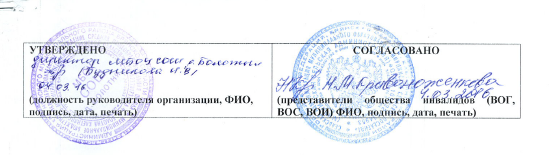 ПАСПОРТ ДОСТУПНОСТИобъекта и предоставляемых услуг 1. Краткая характеристика объекта и предоставляемых на нем услуг1.1. Название организации (учреждения), (полное юридическое наименование – согласно Уставу, краткое наименование): Муниципальное бюджетное общеобразовательное учреждение средняя общеобразовательная школа д. Болотня Клетнянского муниципального района Брянской области (МБОУ СОШ д. Болотня)1.2. Юридический адрес организации (учреждения): 242839  ул. Новая, д.13, д. Болотня, Клетнянский район, Брянская область1.3. Основание для пользования объектом (оперативное управление, аренда и т.д.) оперативное управление1.4. Форма собственности  (государственная,  иная) государственная1.5. Предоставление услуг в сфере образования Начальное общее образование, основное общее образование, среднее общее образование, дополнительное образование 1.6. Учредитель организации (наименование полное и краткое (если имеется) Администрация Клетнянского муниципального района Брянской области 1.7. Адрес учредителя организации, другие координаты:_ 242820 ул. Ленина, д. 92, п.Клетня,  Брянская область1.8. Сведения о размещении объекта:- отдельно стоящее здание(ия), кол-во_1_,  __1_этаж(ей), общая площадь _601,9 _кв.м.- часть здания __________ этажей, площадь___________кв.м.- наличие прилегающего земельного участка (да, нет);  площадь _13855_кв.м.1.9. Год постройки здания_1969_, последнего капитального ремонта ___-___г.1.10. Дата предстоящих плановых ремонтных работ: текущего _2016___г.,  капитального _____г.2. Оценка соответствия уровня доступности для инвалидов объекта и имеющихся недостатков  в обеспечении условий  его доступности для инвалидов.3. Оценка соответствия уровня обеспечения доступности для инвалидов услуг4. Управленческое решение5. Особые отметкиПаспорт сформирован на основании акта обследования объекта: акт №_1_от_04.03.2016___г. Комиссией (наименование), состав которой утвержден приказом от «11»_02_ 2016г. №__10/1____Для информации: каждая организация может дополнить свой  Паспорт доступности критериями ( показателями) в целях совершенствования работы по доступности объекта и предоставляемым услугам для инвалидов.5.1. Период проведения работ до 2030 года в рамках исполнения государственной программы «Доступная среда» (указывается наименование документа: программы, плана) (каждым учреждением указываются самостоятельно, исходя из рекомендаций п.2, п.3. , а также с учетом положений об обеспечении «Разумного приспособления» Конвенции о правах инвалидов  от 13 декабря 2006г. (Собрание законодательства Российской Федерации, 2013,№6,ст.468)5.2. Ожидаемый результат (по состоянию доступности) после выполнения работ по адаптации : объект и услуги учреждения к будут доступны всем категориям инвалидов к        2030 году.5.3. Информация (паспорт доступности) размещена на сайте организации   к  10 марта 2016 года               http://klt-blt-edu.ru/Паспорт сформирован на основании:Анкеты (информации об объекте)                                от «04» марта 2016 г.Акта обследования объекта:                     акт №1        от «04» марта 2016 г. Решения Комиссии (приказ №13/2-О от 04.03.2016г.)  от «04» марта 2016 г.№п/пПоказатели доступностиНаличие/отсутствие Рекомендации 1Наличие в учреждении транспортных средств, используемых для перевозки инвалидов нет-2Проведение на объекте капитального ремонта, реконструкции, модернизации, которые  полностью будут соответствовать требованиям доступности для инвалидов к объекту и услугам, начиная с 1 июля 2016 г. _________Внести в план «Дорожной карты»3Текущее обеспечение доступа к объекту инвалидов  (до проведения капитального ремонта или реконструкции) и  к месту предоставления услуги, предоставление необходимых услуг в дистанционном режиме, предоставление, когда это возможно, необходимых услуг по месту жительства инвалидаНаличие  обеспечения доступа к объекту отдельной категории инвалидовВнести в план мероприятий(«Дорожная карта»)предоставление необходимых услуг в дистанционном режиме 4Обеспечение условий индивидуальной мобильности инвалидов и возможности для самостоятельного их передвижения по объекту, на котором инвалидам предоставляются услуги, в том числе, на котором имеются:выделенная стоянка автотранспортных средств для инвалидов;сменное кресло-коляска;адаптированный лифт;поручни;пандус;подъемная платформа (аппарель);раздвижные двери;доступные входные группы;доступные санитарно-гигиенические помещения;достаточная ширина дверных проемов в стенах, лестничных маршей, площадок от общего количества объектов, на которых инвалидам предоставляются услуги в сфере образованияОтсутствиеОтсутствиеОтсутствиеОтсутствиеОтсутствиеОтсутствиеНаличие Отсутствиеналичие, для отдельной категории инвалидовналичие (недостаточная ширина дверных проемов в кабинеты)Внести  в план «Дорожной карты»:-оборудование выделенной стоянкиавтотранспортных средств для инвалидов;-приобрести сменное кресло-коляску;-выполнить ремонтные работы по изготовлению поручней и раздвижных дверей;-оборудование  санитарно-гигиенической комнаты;- выполнить мероприятия  по обеспечениюдоступности для инвалидов     во все классные комнаты.5Наличие на объекте  надлежащего размещения оборудования и носителей информации, необходимых для обеспечения беспрепятственного доступа к объектам (местам предоставления услуг) с учетом ограничений жизнедеятельности инвалида, а также надписей, знаков и иной текстовой и графической информации, выполненной рельефно-точечным шрифтом Брайля и на контрастном фонеОтсутствие Внести в план мероприятий «Дорожной карты» мероприятий для обеспечения доступа к зоне обслуживания для лиц с нарушениями зрения. №п/пПоказатели доступностиНаличие/отсутствие Рекомендации 1Наличие на объекте помещения, предназначенного для проведения массовых мероприятий, оборудованное индукционной петлей и звукоусиливающей аппаратуройОтсутствие Внесение в план мероприятий «Дорожной карты»2Предоставление (возможность)  на объекте услуг  с использованием русского жестового языка, допуском сурдопереводчика и тифлосурдопереводчикаОтсутствие При востребовании услуги включить в штатное расписание  специалиста или, заключить договор с организацией, предоставляющей данную услугу.3Численность  работников, предоставляющих услуги в сфере образования, прошедших инструктирование или обучение для работы с инвалидами по вопросам, связанным с обеспечением доступности для инвалидов объекта  и услуг в соответствии с законодательством РФ и законодательством субъекта РФОтсутствие 100%  инструктирование работников (1-квартал 2016 г.) для работы с инвалидами в соответствии с законодательством РФ и законодательством субъекта РФ 4Наличие на объекте услуг в сфере образования, предоставляемых инвалидам с сопровождением ассистента-помощникаОтсутствие При востребовании услуги включить в штатное расписание  специалиста или, заключить договор с организацией, предоставляющей данную услугу.5Наличие на объекте услуг в сфере образования, предоставляемых инвалидам с сопровождением тьютораОтсутствие При востребовании услуги включить в штатное расписание  специалиста или, заключить договор с организацией, предоставляющей данную услугу.6Численность  педагогических работников, имеющих образование и (или) квалификацию, позволяющие осуществлять обучение по адаптированным основным общеобразовательным программам (для дошкольных образовательных организаций и общеобразовательных организаций)Отсутствие Внести  в план мероприятий«Дорожной карты»обучение по адаптированным основным общеобразовательным программам педработников на курсах          и т. д.7Численность детей-инвалидов в возрасте от 5 до 18 лет, получающих дополнительное образование.Отсутствие8Численность  детей-инвалидов в возрасте от 1,5 до 7 лет, охваченных дошкольным образованиемОтсутствие9Численность детей-инвалидов, которым на объекте созданы условия для получения качественного общего образованияКол-во (чел)10Официальный сайт объекта  адаптирован для лиц с нарушением зрения (слабовидящих).Наличие  №п \пОбъемы и виды работ, необходимых для приведения объекта и порядка предоставления на нем услуг доступности для инвалидов в соответствие с требованиями законодательства РФСроки выполнения 1.Территория, прилегающая к зданию (участок)Ремонт: прилегающей к зданию территории (автостоянка и парковка), путей движения на территории, тротуара по пути движения к школе;Ремонт и реконструкция наружной лестницы: нанесение  яркой  контрастной  маркировки, установление  пандуса и  поручней; Установка: визуальной информации, тактильных обозначений, специальных мест отдыха;  индивидуальное решение с ТСР   до  2022 года2.Вход (входы) в зданиеРемонт и  реконструкция крыльца: установка  поручней  и  пандуса на крыльце Установка:  табличек на языке Брайля и написанных выпуклым шрифтом,  светового и звукового маяка,  установка  кнопки вызова персонала для инвалидов-колясочников, нанесение  яркой контрастной маркировки.до 2026 года3.Путь (пути) движения внутри здания (в т.ч. пути эвакуации)Установка: информационных средств, направляющих поручней и тактильной плитки, устройств задерживающих закрывание дверей и др.Контрастная маркировка ступенейиндивидуальное решение с ТСРдо 2026 года4.Зона целевого назначения здания (целевого посещения объекта)Ремонт: расширение дверных проемов, установка индукционных петель.Приобретение   материально-технического оборудования для  предоставление необходимых услуг в дистанционном режиме.Оборудование на объекте помещения, предназначенного  для проведения массовых мероприятий,   индукционной петлей и звукоусиливающей аппаратуройдо 2030 года5.Санитарно-гигиенические помещенияРемонт и реконструкция санитарно-гигиенического помещения: оборудование универсальной кабины,  установка опорных поручней, штанг, крючков для костылей, кнопки вызова, тактильных и визуальных  обозначений, расширение дверных  проёмов.до 2026 года6.Приобретение и  размещения оборудования и носителей информации, необходимых для обеспечения беспрепятственного доступа к объектам (местам предоставления услуг) с учетом ограничений жизнедеятельности инвалида: информационных средств на объекте (тактильных, визуальных, акустических): таблички с названием объекта, категорией инвалидов, установка указателей направления движения входа и выхода, пиктограмм, речевых информаторов и маяков, экранов, текстовых табло для дублирования звуковой информации, аудиовизуальных информационно-справочных систем, тактильных схем ,а также надписей, знаков и иной текстовой и графической информации, выполненной рельефно-точечным шрифтом Брайля и на контрастном фоне, индивидуальное решение с ТСР       до 2021 года7.Пути движения  к объекту (от остановки транспорта)Капитальный  ремонт(Ремонт асфальтового покрытия, обустройство мест отдыха (лавочки)до 2030 года8.Все зоны и участки- установка системы информации- установка поручней, - установка тактильной плитки- установка кнопки вызова- ремонт дорожного покрытия- контрастная маркировка ступеней- устранение порогов- оборудование выделенной стоянки дляавтотранспортных средств инвалидов.до 2030 года